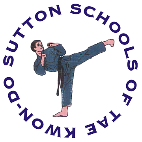 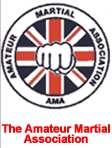 Sutton Schools of Tae Kwon-Do                       
Safeguarding Children and Young People PolicyHow do we proactively safeguard children and young people?Stability - Develop on-going stable relationships of trust with all those you work with. This means you are more likely to notice if something is wrong.Respect - Treat everyone with the expectation that they are responsible and accountable rather than not.Advocacy - Help others to put forward their own point of view.Accountability - Always respond if you are concerned; never assume someone else has or someone else will.Complying with legal obligations and guidelinesLegislation and government guidance makes increasingly clear the need for all adults to play a role in safeguarding. We are fully committed to complying with all UK Safeguarding legislation and guidance including the Children Act of 1989 and 2004, Working Together to Safeguard Children 2015 and Care Act 2016. It is the role of the Club Child Protection Officer (Anna Tees-Nutt) to make all instructors and volunteers are aware of relevant legislation and guidance.How do we proactively safeguard children and young people?Safeguarding is not just about Child and Adult Protection, it is a way of working that is embedded in everything we do and the way that we do it. As such, all of us must ensure the following happens, whatever part of the organisation we work in:Consent - We make sure children of all ages, adults and parents have all the information they need to make an informed decision before choosing whether to take part in club activities and events.Photography - All parents sign a photography consent form to advise if their child can be photographed and included in any publication of the photographs.Trusted adult - We all need someone to talk to when we have a serious worry or concern. We make sure all our members know who they can trust and talk to in Tae Kwon-Do when they need to. We also tell them about organisations they can contact outside Tae Kwon-Do if they can’t for any reason talk to someone they know.What to do if you have a concern:
The club’s Child Protection Officer is responsible for escalating any concerns to the police or the club’s governing body (The Amateur Martial Association). The governing body have experts on hand to give advice and escalate potential safeguarding concerns and further information can be sourced via their website: www.ama.co.uk. If you have a concern about a child or adult in Tae Kwon-Do that you wish to refer yourself, you are entitled to contact the police direct with your concerns. 
Club Child Protection Officer: Anna Tees-Nutt
Sutton Coldfield Police Station: Lichfield Road, Sutton Coldfield, B74 2NR (0845 1135000)
Amateur Martial Association: 169 Cotswold Crescent, Bury, BL8 1QL (0161 763 5599)Published: 19 September2017